Beoordelingsformulier boekenpitch       naam: ____________________Titel Boek: __________________________________________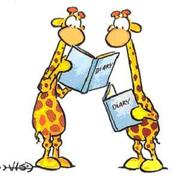 Auteur: ___________________________________BeoordelingscriteriaO: 	Vertelt niks over de opdracht/weet niks te vertellen over de opdracht.
	Uitleg over de opdracht is helemaal niet te volgen/niet duidelijk.	Stamelt veel, veel stopwoorden, niet goed te verstaan.	Spreekt negatief, saai, kijkt de datingpartner niet aan, leest voor van blaadje.M: 	Vertelt te kort over de opdracht/weet bijna niks te vertellen over de opdracht.	Uitleg over de opdracht is slecht te volgen, kan duidelijker.	Gebruikt regelmatig een stopwoord, is soms niet zo goed te verstaan.	Spreekt ongemotiveerd, monotoon, beetje saai, kijkt de datingpartner amper aan.V: 	Vertelt genoeg over de opdracht/weet best wat te vertellen over de opdracht.	Uitleg over de opdracht is prima, kan nog beter of uitgebreider, maar is wel duidelijk.	Gebruikt soms een stopwoord, is prima te verstaan.	Spreekt redelijk enthousiast, afwisselend, kijkt de datingpartner regelmatig aan.G: 	Vertelt heel goed over de opdracht/weet heel veel  te vertellen over de opdracht.	Uitleg over de opdracht is goed en is heel duidelijk.	Gebruikt geen stopwoorden, afwisselende woordkeuze, duidelijk te verstaan.	Spreekt enthousiast, levendig, kijkt de datingpartner aan in het gesprek. nronderdeelOMVRVGNaam en evt. opmerking1Samenvatten2Beoordelen3Hoofdpersoon4(on)realistisch5Spanning6Tijd7Keuze8Opbouw9Ruimte10Voorlezen11Auteur12Kaft/titel13Losse vragen14ff ruilen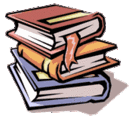 